Semaine pour les alternatives aux pesticides : pour un avenir et une alimentation sans pesticides !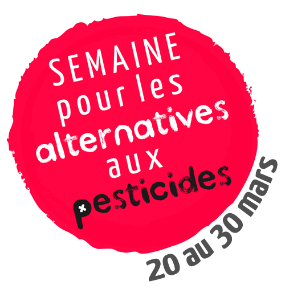 La Semaine pour les alternatives aux pesticides, qui a lieu chaque année entre les 20 et 30 mars en France et dans plusieurs autres pays, vous informe sur les dangers sanitaires et environnementaux des pesticides et fait la promotion de leurs alternatives.Présentation de l’événement national. Initiée par un collectif d’organisations et coordonnée par l’association Générations Futures depuis 2006, la Semaine pour les alternatives aux pesticides rassemble en 2018 42 partenaires nationaux, dix partenaires internationaux et plus de 400 partenaires de terrain qui font vivre l’événement pendant 10 jours. Cette 13ème édition met l’alimentation à l’honneur. Dans un contexte où la demande de bio n’a jamais été aussi forte, où les agriculteurs sont de plus en plus nombreux à s’y convertir mais ce modèle durable peinnent encore à se généraliser, nous devons démontrer, de manière pédagogique, que les alternatives existent et qu’elles sont viables.L’enjeu « pesticides » Impossible aujourd’hui de le nier :  les pesticides ont des effets néfastes sur notre santé et notre environnement. Pour preuve, un récent rapport de l’IGAS reconnaît officiellement ces effets et recommande d’ailleurs aux pouvoirs publics de prendre des mesures rapides et fortes ! Alors qu’une nouvelle version du plan Ecophyto 2 devrait bientôt voir le jour, le gouvernement devra faire preuve d’une détermination sans faille et mettre en place de réels moyens pour mener à bien ces objectifs de réduction de 50% des pesticides d’ici à 2025. Côté agriculture biologique, les aides se font de plus en plus maigres et le projet de loi sur l’alimentation et l’agriculture issu des Etats Généraux de l’Alimentation s’annonce peu satisfaisant tant sur les possibilités de développer l’agriculture et l’alimentation bio que sur la juste rémunération des producteurs. Pourtant, Les alternatives aux pesticides sont aujourd’hui incontournables, en témoignent les derniers chiffres de l’agence bio : 19 nouvelles fermes bio par jour sur les six premiers mois de 2017, une augmentation de 9.2% des producteurs bio sur la même période, 6.5% de surface agricole utile bio (contre moins de 5% début de2016) et une forte demande des consommateurs puisque 82% des français pensent qu’il est important de développer l’agriculture biologique. Tous ces éléments doivent nous pousser à promouvoir plus que jamais les alternatives aux pesticides pour protéger notre santé et notre environnement et cela passe notamment par notre alimentationL’action locale. La Semaine pour les alternatives aux pesticides est l’occasion pour les acteurs locaux de se mobiliser afin de démontrer que les alternatives existent et qu’elles sont viables. [Vous pouvez aussi ajouter une phrase sur votre contexte local - Attention idéalement un communiqué de presse ne doit pas faire plus d’une page]C’est pourquoi, dans le cadre de la 13ème Semaine pour les alternatives aux pesticides, [Ajouter le nom de votre organisation] organise :Date : Titre/description de l’événement : Lieu :Heure :Site Internet :Retrouvez également toutes les informations nationales et internationales sur le site de la Semaine : www.semaine-sans-pesticides.fr  Contact presseNational - Sophie Bordères, Générations Futures, sophie@generations-futures.fr / 01 45 79 07 59Local - votre nom + prénom + organisation + mail + téléphone